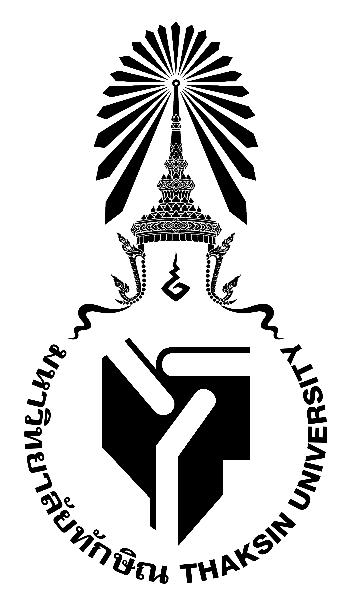 มคอ.3 รายละเอียดรายวิชา Course Specification รหัสวิชา 0353511  ทฤษฎีและเทคนิคทางจิตวิทยาการให้คำปรึกษาTheories and Techniques for Counseling Psychology รายวิชานี้เป็นส่วนหนึ่งของหลักสูตร การศึกษามหาบัณฑิต  สาขาวิชาจิตวิทยา หลักสูตรปรับปรุง พ.ศ. 2565คณะศึกษาศาสตร์  มหาวิทยาลัยทักษิณรายละเอียดของรายวิชาสาขาวิชาจิตวิทยา คณะศึกษาศาสตร์มหาวิทยาลัยทักษิณ วิทยาเขตสงขลา1. รหัส ชื่อรายวิชา จำนวนหน่วยกิต และคำอธิบายรายวิชา 0353511 	ทฤษฎีและเทคนิคทางจิตวิทยาการให้คำปรึกษา	3(2-2-5)	Theories and Techniques for Counseling Psychology 	แนวคิด ทฤษฎีและเทคนิคทางจิตวิทยาการให้คำปรึกษาและจิตวิทยาการแนะแนวสำหรับผู้เรียนทุกช่วงวัย จรรยาบรรณวิชาชีพทางจิตวิทยาการให้คำปรึกษา  การประยุกต์ใช้ทฤษฎีทางจิตวิทยาการให้คำปรึกษา จิตวิทยาการแนะแนวและการแนะแนวอาชีพในการพัฒนาผู้เรียนให้เต็มตามศักยภาพในบริบทที่หลากหลายบนความเสมอภาคทางการศึกษา การฝึกปฏิบัติ	Concepts, theories and techniques in guidance and counseling psychology for  learners of all ages; ethics in counseling psychology, application theories of guidance, counseling psychology, and career guidance in developing to full potential learners in diverse socio-cultural context on the basis of educational equity2. จุดมุ่งหมายของรายวิชา	เพื่อให้นิสิต	2.1 รู้และเข้าใจศาสตร์ทางจิตวิทยาการแนะแนวและจิตวิทยาการให้คำปรึกษา 2.2 ตระหนักในความสำคัญของคุณธรรมจริยธรรม จรรยาบรรณและจิตวิญญาณความเป็นครู มีความรับผิดชอบต่อตนเองเป็นแบบอย่างที่ดีแก่ศิษย์และเป็นที่ยอมรับของผู้อื่นในโรงเรียนและชุมชนได้	2.3  ตระหนักในความสำคัญของเคารพในสิทธิและศักดิ์ศรี เข้าใจผู้เรียนบนความแตกต่างระหว่างบุคคลและบริบทของวัฒนธรรมที่หลากหลาย	2.4 คิดวิเคราะห์ สังเคราะห์ปัญหาของผู้เรียนและงานในหน้าที่ และมีแนวทางในการพัฒนาผู้เรียนและงานของตนเองได้อย่างสร้างสรรค์และเป็นประโยชน์ต่อส่วนรวม2.5 บูรณาการศาสตร์ทางวิชาชีพครู จิตวิทยาการแนะแนวและจิตวิทยาการให้คำปรึกษาในการปฏิบัติการสอน ปฏิบัติงานและแลกเปลี่ยนเรียนรู้ร่วมกับผู้อื่นอย่างสร้างสรรค์ 3. วัตถุประสงค์ในการปรับปรุงรายวิชา 	ปรับปรุงเนื้อหาและกระบวนการเรียนการสอนให้มีความทันสมัย ให้ผู้เรียนสามารถนำความรู้ไปประยุกต์ใช้จริงและเป็นไปตามกรอบมาตรฐานคุณวุฒิระดับอุดมศึกษา พ.ศ. 2558  รวมทั้งเพื่อให้สอดคล้องกับความต้องการของผู้ใช้บัณฑิตในโรงเรียน หน่วยงานและองค์กรต่างๆ ที่เกี่ยวข้อง4. การพัฒนาผลการเรียนของนิสิต	แผนที่การกระจายความรับผิดชอบ 5. แผนการสอน6. แผนการประเมินผลการเรียนรู้ หมวดที่  6  ทรัพยากรประกอบการเรียนการสอน1.  เอกสารและตำราหลักกาญจนวัลย์  ปรีชาสุชาติ. (2563).  การศึกษารายกรณี: ทฤษฎีสู่การปฏิบัติ. สงขลา: นำศิลป์โฆษณา.กาญจนวัลย์  ปรีชาสุชาติ. (2564). การแนะแนวเพื่อพัฒนาผู้เรียน. สงขลา : มหาวิทยาลัยทักษิณ.
2.  หนังสือ  เอกสาร  และข้อมูลอ้างอิง ที่สำคัญกรมการจัดหางาน. (2561). แบบทดสอบความพร้อมทางอาชีพ. วันที่ค้นข้อมูล 1 สิงหาคม 2561,  เข้าถึงได้จาก https://www.doe.go.th/กรมสุขภาพจิต. (2561). แบบประเมินความฉลาดทางอารมณ์. วันที่ค้นข้อมูล 1 สิงหาคม 2561,  เข้าถึงได้จาก https://www.dmh.go.th/test/นิรันดร์ จุลทรัพย์. (2558). การแนะแนวเพื่อพัฒนาผู้เรียน. สงขลา:  สำนักพิมพ์นำศิลป์พนม ลิ้มอารีย์. (2548). การแนะแนวเบื้องต้น. กรุงเทพฯ: โอเดียนสโตร์. ศุภวดี บุญญวงศ์. (2553). พื้นฐานการให้คำปรึกษา. สงขลา:  มหาวิทยาลัยทักษิณ.ดวงมณี จงรักษ์. (2549). ทฤษฎีการให้คำปรึกษาและจิตบำบัดเบื้องต้น. สมาคมส่งเสริมเทคโนโลยี (ไทย-ญี่ปุ่น)
สำนักงานคณะกรรมการการอุดมศึกษา. (25 พฤษภาคม 2560). การศึกษาพิเศษฝึกการอ่านจับ
 	ใจความในเด็กออทิสติก (Video file). ค้นจาก  
 	https://www.youtube.com/watch?v=FKe_bM8wQJU&t=3s3.  หนังสือ  เอกสาร  และข้อมูลอ้างอิง  ที่แนะนำ  -  ฐานข้อมูลทางวิชาการและงานวิจัยที่มีให้บริการในสำนักหอสมุดมหาวิทยาลัยทักษิณ-  เว็บไซต์ e – content ของสำนักหอสมุดมหาวิทยาลัยทักษิณ-  เว็บไซต์ของกระทรวงศึกษาธิการหมวดที่  7  การประเมินและปรับปรุงการดำเนินการของรายวิชา1.  กลยุทธ์การประเมินประสิทธิผลของรายวิชาโดยนิสิต           - นิสิตประเมินประสิทธิผลของรายวิชา ซึ่งประกอบด้วยเนื้อหา วิธีการสอน  การจัดกิจกรรมการเรียนการสอน การใช้สื่อสนับสนุนการเรียนการสอน  และการให้ข้อเสนอแนะของนิสิต  โดยประเมินผ่านทางระบบอินเตอร์เน็ตของมหาวิทยาลัย            - ผลการประเมินจากจากนิสิตตามระบบการประเมินอาจารย์ผู้สอน ส่งต่ออาจารย์ผู้สอน และหัวหน้าสาขาวิชา เพื่อปรับปรุงการสอนและเป็นข้อมูลในการปรับปรุงรายวิชาต่อไป2.  กลยุทธ์การประเมินการสอนประเมินการสอนโดยคณะกรรมการที่มหาวิทยาลัยแต่งตั้งจากผู้ทรงคุณวุฒิทั้งภายในและภายนอกโดยพิจารณาจากคุณภาพการออกข้อสอบ  การวัดผล  การตัดเกรด  ตลอดจนพิจารณาจากคุณภาพการจัดทำแฟ้มสะสมงานการสอนรายวิชาของผู้สอน3.  การปรับปรุงการสอน            -  อาจารย์ผู้สอนทุกคนร่วมประชุมเพื่อแลกเปลี่ยนเรียนรู้และหาแนวทางและวางแผนการปรับปรุงพัฒนารายวิชา           -  ผู้สอนทบทวนและปรับปรุงรูปแบบและวิธีการสอน โดยเน้นรูปแบบการสอนที่เน้นผู้เรียนเป็นสำคัญ  ซึ่งจะต้องมีความสอดคล้องตามเกณฑ์ของสำนักงานคณะกรรมการการอุดมศึกษา           -  อาจารย์ผู้สอนเข้าร่วมประชุมสัมมนาทางวิชาการเกี่ยวกับเทคนิควิธีการสอนและการแสวงหาองค์ความรู้ใหม่ ๆ เพื่อพัฒนาตนเองด้านการเรียนการสอน4.  การทวนสอบมาตรฐานผลสัมฤทธ์ของนิสิตในรายวิชา      	-  อาจารย์ผู้สอนผลัดเปลี่ยนกันตรวจสอบคะแนนและเกรดของนิสิตในรายวิชา                               -  คณะกรรมการพัฒนาหลักสูตรและมาตรฐานการศึกษาหมวดวิชาศึกษาทั่วไป ตรวจสอบผล                  การประเมินการเรียนรู้ของนิสิต (คะแนน/เกรด) และข้อสอบในรายวิชา           -  นิสิตสามารถขอตรวจสอบการให้คะแนนและการตัดเกรดของอาจารย์ผู้สอนในส่วนคะแนน
ของตนเองได้ผ่านทางฝ่ายทะเบียน5.  การดำเนินการทบทวนและการวางแผนปรับปรุงประสิทธิผลของรายวิชา        ปรับปรุงประมวลรายวิชาทุกปีตามผลการสัมมนาการจัดการเรียนการสอนที่อยู่ติดต่ออาจารย์ผู้สอนรายวิชาPLO1PLO1PLO1PLO2PLO2PLO3PLO3PLO4PLO4PLO5PLO5PLO5รายวิชา1A1B1C2A2B3A3B4A4B5A5B5C0353511 ทฤษฎีและเทคนิคทางจิตวิทยาการให้คำปรึกษาผลลัพธ์การเรียนรู้(PLO/SubPLO)วิธีการสอนวิธีการประเมินผลPLO1 แสดงสมรรถนะและพัฒนาวิชาชีพครู และวิชาชีพจิตวิทยา  ในสถานศึกษาและปฏิบัติงานร่วมกับผู้อื่นอย่างสร้างสรรค์- การมอบหมายงานให้นิสิตทำงานเดี่ยวและงานกลุ่ม เพื่อนิสิตจะได้เรียนรู้การวางแผนการทำงาน  การแลกเปลี่ยนความคิดเห็น มีการค้นคว้าข้อมูล และมีความสามัคคี  - สอดแทรกเรื่องราวต่างๆ เกี่ยวกับการมีจริยธรรม จิตสาธารณะ การมีส่วนร่วมต่อสังคม การช่วยเหลือสังคม การมีสัมมาคารวะ เพื่อปลูกฝังให้นิสิตมีความรับผิดชอบและมีน้ำใจช่วยเหลือผู้อื่น-ส่งเสริมให้นิสิตนำหลักคุณธรรม จริยธรรมมาใช้เป็นแนวทางในการแสวงหาความรู้-จัดกิจกรรมการเรียนที่สนับสนุนการฝึกความเป็นผู้นำความเป็นสมาชิกกลุ่มและความรับผิดชอบ- เน้นการปฏิบัติตนตามระเบียบและข้อบังคับของสถานศึกษาประเมินจากการเปลี่ยนแปลงพฤติกรรมในการมีส่วนร่วมในการทำงานกลุ่ม การตรงต่อเวลาในการเข้าชั้นเรียน และส่งงานตาม   ที่ได้รับมอบหมายรวมทั้งสังเกต ลักษณะการแสดงความคิดเห็นต่อกรณีศึกษาต่างๆSub 1A ปฏิบัติตนตามจรรยาบรรณวิชาชีพด้วยจิตวิญญาณความเป็นครู ประพฤติตนอยู่ในศีลธรรมอันดี พัฒนาตนเองอย่างต่อเนื่อง เป็นแบบอย่างที่ดีแก่ศิษย์ มีความรับผิดชอบต่อตนเองและเป็นที่ยอมรับนับถือของบุคคล ชุมชน และสังคม- การมอบหมายงานให้นิสิตทำงานเดี่ยวและงานกลุ่ม เพื่อนิสิตจะได้เรียนรู้การวางแผนการทำงาน  การแลกเปลี่ยนความคิดเห็น มีการค้นคว้าข้อมูล และมีความสามัคคี  - สอดแทรกเรื่องราวต่างๆ เกี่ยวกับการมีจริยธรรม จิตสาธารณะ การมีส่วนร่วมต่อสังคม การช่วยเหลือสังคม การมีสัมมาคารวะ เพื่อปลูกฝังให้นิสิตมีความรับผิดชอบและมีน้ำใจช่วยเหลือผู้อื่น-ส่งเสริมให้นิสิตนำหลักคุณธรรม จริยธรรมมาใช้เป็นแนวทางในการแสวงหาความรู้-จัดกิจกรรมการเรียนที่สนับสนุนการฝึกความเป็นผู้นำความเป็นสมาชิกกลุ่มและความรับผิดชอบ- เน้นการปฏิบัติตนตามระเบียบและข้อบังคับของสถานศึกษาประเมินจากการเปลี่ยนแปลงพฤติกรรมในการมีส่วนร่วมในการทำงานกลุ่ม การตรงต่อเวลาในการเข้าชั้นเรียน และส่งงานตาม   ที่ได้รับมอบหมายรวมทั้งสังเกต ลักษณะการแสดงความคิดเห็นต่อกรณีศึกษาต่างๆSub 1B เคารพสิทธิ ศักดิ์ศรีและคุณค่าของความเป็นมนุษย์เข้าใจความแตกต่างระหว่างบุคคล ตระหนักและให้คุณค่าต่อความหลากหลายของผู้เรียนในสังคมพหุวัฒนธรรม- การมอบหมายงานให้นิสิตทำงานเดี่ยวและงานกลุ่ม เพื่อนิสิตจะได้เรียนรู้การวางแผนการทำงาน  การแลกเปลี่ยนความคิดเห็น มีการค้นคว้าข้อมูล และมีความสามัคคี  - สอดแทรกเรื่องราวต่างๆ เกี่ยวกับการมีจริยธรรม จิตสาธารณะ การมีส่วนร่วมต่อสังคม การช่วยเหลือสังคม การมีสัมมาคารวะ เพื่อปลูกฝังให้นิสิตมีความรับผิดชอบและมีน้ำใจช่วยเหลือผู้อื่น-ส่งเสริมให้นิสิตนำหลักคุณธรรม จริยธรรมมาใช้เป็นแนวทางในการแสวงหาความรู้-จัดกิจกรรมการเรียนที่สนับสนุนการฝึกความเป็นผู้นำความเป็นสมาชิกกลุ่มและความรับผิดชอบ- เน้นการปฏิบัติตนตามระเบียบและข้อบังคับของสถานศึกษาประเมินจากการเปลี่ยนแปลงพฤติกรรมในการมีส่วนร่วมในการทำงานกลุ่ม การตรงต่อเวลาในการเข้าชั้นเรียน และส่งงานตาม   ที่ได้รับมอบหมายรวมทั้งสังเกต ลักษณะการแสดงความคิดเห็นต่อกรณีศึกษาต่างๆSub 1C บูรณาการศาสตร์ทางวิชาชีพครูและจิตวิทยาในการปฏิบัติการสอน ปฏิบัติงานร่วมกับผู้อื่นอย่างสร้างสรรค์และแลกเปลี่ยนเรียนรู้ในสถานการณ์ปฏิบัติงานสอนในสถานศึกษา- การมอบหมายงานให้นิสิตทำงานเดี่ยวและงานกลุ่ม เพื่อนิสิตจะได้เรียนรู้การวางแผนการทำงาน  การแลกเปลี่ยนความคิดเห็น มีการค้นคว้าข้อมูล และมีความสามัคคี  - สอดแทรกเรื่องราวต่างๆ เกี่ยวกับการมีจริยธรรม จิตสาธารณะ การมีส่วนร่วมต่อสังคม การช่วยเหลือสังคม การมีสัมมาคารวะ เพื่อปลูกฝังให้นิสิตมีความรับผิดชอบและมีน้ำใจช่วยเหลือผู้อื่น-ส่งเสริมให้นิสิตนำหลักคุณธรรม จริยธรรมมาใช้เป็นแนวทางในการแสวงหาความรู้-จัดกิจกรรมการเรียนที่สนับสนุนการฝึกความเป็นผู้นำความเป็นสมาชิกกลุ่มและความรับผิดชอบ- เน้นการปฏิบัติตนตามระเบียบและข้อบังคับของสถานศึกษาประเมินจากการเปลี่ยนแปลงพฤติกรรมในการมีส่วนร่วมในการทำงานกลุ่ม การตรงต่อเวลาในการเข้าชั้นเรียน และส่งงานตาม   ที่ได้รับมอบหมายรวมทั้งสังเกต ลักษณะการแสดงความคิดเห็นต่อกรณีศึกษาต่างๆPLO 2 มีความรู้ แนวคิดและทฤษฎีขั้นสูงทางจิตวิทยาการให้คำปรึกษาวิทยาการเรียนรู้ (สำหรับทุกโครงสร้าง)-ใช้งานวิจัยเป็นฐานในการเรียนการสอน-เน้นการแสวงหาความรู้เพิ่มเติมจากตำราที่คัดสรร-เรียนรู้จากภาคทฤษฎีควบคู่กับภาคปฏิบัติในสถานการณ์จริง-ใช้วิธีการจัดการเรียนรู้ที่เน้นผู้เรียนเป็นสำคัญ-ใช้วิธีการเรียนการสอนที่หลากหลายและเหมาะสมตามเนื้อหาสาระ จุดมุ่งหมายในการเรียนรู้ เพื่อการเรียนรู้ทั้งองค์ความรู้และทักษะการปฏิบัติ-พิจารณาจากผลสัมฤทธิ์ด้านการเรียนของนิสิต-การทบทวนความรู้ความเข้าใจก่อนลงมือปฏิบัติการให้คำปรึกษาในสถานการณ์จริงSub PLO 2A มีความรอบรู้ในแนวคิด ทฤษฎีทางจิตวิทยาการให้คำปรึกษาและวิทยาการเรียนรู้-ใช้งานวิจัยเป็นฐานในการเรียนการสอน-เน้นการแสวงหาความรู้เพิ่มเติมจากตำราที่คัดสรร-เรียนรู้จากภาคทฤษฎีควบคู่กับภาคปฏิบัติในสถานการณ์จริง-ใช้วิธีการจัดการเรียนรู้ที่เน้นผู้เรียนเป็นสำคัญ-ใช้วิธีการเรียนการสอนที่หลากหลายและเหมาะสมตามเนื้อหาสาระ จุดมุ่งหมายในการเรียนรู้ เพื่อการเรียนรู้ทั้งองค์ความรู้และทักษะการปฏิบัติ-พิจารณาจากผลสัมฤทธิ์ด้านการเรียนของนิสิต-การทบทวนความรู้ความเข้าใจก่อนลงมือปฏิบัติการให้คำปรึกษาในสถานการณ์จริงSub PLO 2B บูรณาการความรู้ทฤษฎีทางจิตวิทยาการให้คำปรึกษาและวิทยาการเรียนรู้-ใช้งานวิจัยเป็นฐานในการเรียนการสอน-เน้นการแสวงหาความรู้เพิ่มเติมจากตำราที่คัดสรร-เรียนรู้จากภาคทฤษฎีควบคู่กับภาคปฏิบัติในสถานการณ์จริง-ใช้วิธีการจัดการเรียนรู้ที่เน้นผู้เรียนเป็นสำคัญ-ใช้วิธีการเรียนการสอนที่หลากหลายและเหมาะสมตามเนื้อหาสาระ จุดมุ่งหมายในการเรียนรู้ เพื่อการเรียนรู้ทั้งองค์ความรู้และทักษะการปฏิบัติ-พิจารณาจากผลสัมฤทธิ์ด้านการเรียนของนิสิต-การทบทวนความรู้ความเข้าใจก่อนลงมือปฏิบัติการให้คำปรึกษาในสถานการณ์จริงPLO 3  มีทักษะการคิด วิเคราะห์ สังเคราะห์ คิดริเริ่ม แก้ปัญหางานที่ซับซ้อนและพัฒนางานอย่างสร้างสรรค์  (สำหรับทุกโครงสร้าง)-จัดกิจกรรมการเรียนการสอนที่เน้นการฝึกทักษะการคิด-การฝึกปฏิบัติในสถานการณ์จริง-การร่วมแลกเปลี่ยนประสบการณ์การเรียนรู้จากภาคทฤษฎีและภาคปฏิบัติ       ทั้งในห้องเรียนและนอกห้องเรียน-มอบหมายงานในรายวิชาโดยเน้นการแสวงหาความรู้ด้วยตนเองอย่างมีทิศทางและการนำมาประยุกต์ใช้-พิจารณาจากผลสัมฤทธิ์ด้านการเรียนและการปฏิบัติงานของนิสิต-ประเมินการใช้ความคิดริเริ่มและความคิดสร้างสรรค์ในการนำเสนองานในรายวิชาSub PLO 3A มีความสามารถในการคิดวิเคราะห์ สังเคราะห์ อย่างเป็นระบบ คิดสร้างสรรค์ มีวิจารณญาณ ดุลยพินิจในการแก้ปัญหางานและพัฒนางานอย่างสร้างสรรค์-จัดกิจกรรมการเรียนการสอนที่เน้นการฝึกทักษะการคิด-การฝึกปฏิบัติในสถานการณ์จริง-การร่วมแลกเปลี่ยนประสบการณ์การเรียนรู้จากภาคทฤษฎีและภาคปฏิบัติ       ทั้งในห้องเรียนและนอกห้องเรียน-มอบหมายงานในรายวิชาโดยเน้นการแสวงหาความรู้ด้วยตนเองอย่างมีทิศทางและการนำมาประยุกต์ใช้-พิจารณาจากผลสัมฤทธิ์ด้านการเรียนและการปฏิบัติงานของนิสิต-ประเมินการใช้ความคิดริเริ่มและความคิดสร้างสรรค์ในการนำเสนองานในรายวิชาSub PLO 3B ประยุกต์องค์ความรู้ ความเข้าใจในแนวคิด หลักการและทฤษฎีต่างๆ ในการปฏิบัติงานและการแก้ไขปัญหาได้อย่างสร้างสรรค์ ด้วยกระบวนการวิจัยและประเมินเพื่อเป็นผู้สร้างหรือร่วมสร้างนวัตกรรม-จัดกิจกรรมการเรียนการสอนที่เน้นการฝึกทักษะการคิด-การฝึกปฏิบัติในสถานการณ์จริง-การร่วมแลกเปลี่ยนประสบการณ์การเรียนรู้จากภาคทฤษฎีและภาคปฏิบัติ       ทั้งในห้องเรียนและนอกห้องเรียน-มอบหมายงานในรายวิชาโดยเน้นการแสวงหาความรู้ด้วยตนเองอย่างมีทิศทางและการนำมาประยุกต์ใช้-พิจารณาจากผลสัมฤทธิ์ด้านการเรียนและการปฏิบัติงานของนิสิต-ประเมินการใช้ความคิดริเริ่มและความคิดสร้างสรรค์ในการนำเสนองานในรายวิชาPLO 4 เรียนรู้ และสร้างเครือข่ายความร่วมมือเพื่อพัฒนางานบนฐานการวิจัยและชุมชนการเรียนรู้เชิงวิชาชีพ-จัดกิจกรรมการเรียนการสอนที่เน้นการฝึกทักษะการคิด-การฝึกปฏิบัติในสถานการณ์จริง-การร่วมแลกเปลี่ยนประสบการณ์การเรียนรู้จากภาคทฤษฎีและภาคปฏิบัติ       ทั้งในห้องเรียนและนอกห้องเรียน-มอบหมายงานในรายวิชาโดยเน้นการแสวงหาความรู้ด้วยตนเองและการนำมาประยุกต์ใช้-พิจารณาจากผลสัมฤทธิ์ด้านการเรียนและการปฏิบัติงานของนิสิต-ประเมินการใช้ความคิดริเริ่มและความคิดสร้างสรรค์ในการนำเสนองานในรายวิชา Sub PLO 4A มีความฉลาดทางอารมณ์ เข้าใจและใส่ใจอารมณ์ความรู้สึกของผู้อื่น-จัดกิจกรรมการเรียนการสอนที่เน้นการฝึกทักษะการคิด-การฝึกปฏิบัติในสถานการณ์จริง-การร่วมแลกเปลี่ยนประสบการณ์การเรียนรู้จากภาคทฤษฎีและภาคปฏิบัติ       ทั้งในห้องเรียนและนอกห้องเรียน-มอบหมายงานในรายวิชาโดยเน้นการแสวงหาความรู้ด้วยตนเองและการนำมาประยุกต์ใช้-พิจารณาจากผลสัมฤทธิ์ด้านการเรียนและการปฏิบัติงานของนิสิต-ประเมินการใช้ความคิดริเริ่มและความคิดสร้างสรรค์ในการนำเสนองานในรายวิชา Sub PLO 4B สามารถสร้างความสัมพันธ์และความร่วมมือกับ    สหวิชาชีพ ที่จำเป็นต่อการเป็นผู้นำในการสร้างชุมชนการเรียนรู้เชิงวิชาชีพ (PLC)-จัดกิจกรรมการเรียนการสอนที่เน้นการฝึกทักษะการคิด-การฝึกปฏิบัติในสถานการณ์จริง-การร่วมแลกเปลี่ยนประสบการณ์การเรียนรู้จากภาคทฤษฎีและภาคปฏิบัติ       ทั้งในห้องเรียนและนอกห้องเรียน-มอบหมายงานในรายวิชาโดยเน้นการแสวงหาความรู้ด้วยตนเองและการนำมาประยุกต์ใช้-พิจารณาจากผลสัมฤทธิ์ด้านการเรียนและการปฏิบัติงานของนิสิต-ประเมินการใช้ความคิดริเริ่มและความคิดสร้างสรรค์ในการนำเสนองานในรายวิชา-จัดกิจกรรมการเรียนการสอนที่เน้นการฝึกทักษะการคิด-การฝึกปฏิบัติในสถานการณ์จริง-การร่วมแลกเปลี่ยนประสบการณ์การเรียนรู้จากภาคทฤษฎีและภาคปฏิบัติ       ทั้งในห้องเรียนและนอกห้องเรียน-มอบหมายงานในรายวิชาโดยเน้นการแสวงหาความรู้ด้วยตนเองและการนำมาประยุกต์ใช้-พิจารณาจากผลสัมฤทธิ์ด้านการเรียนและการปฏิบัติงานของนิสิต-ประเมินการใช้ความคิดริเริ่มและความคิดสร้างสรรค์ในการนำเสนองานในรายวิชาPLO 5 ใช้เทคโนโลยีสารสนเทศ ติดตามความก้าวหน้าทางวิชาการ ใช้ภาษาไทยและหรือภาษาต่างประเทศในการค้นคว้าและนำเสนอความรู้จากตำรา บทความ และงานวิจัยที่เกี่ยวข้องกับจิตวิทยา-จัดกิจกรรมการเรียนการสอนที่เน้นการฝึกปฏิบัติ-การฝึกปฏิบัติในสถานการณ์จริง-การร่วมแลกเปลี่ยนประสบการณ์การเรียนรู้จากภาคทฤษฎีและภาคปฏิบัติ      ทั้งในห้องเรียนและนอกห้องเรียน-มอบหมายงานในรายวิชาโดยเน้นการแสวงหาความรู้ด้วยตนเองและการนำมาประยุกต์ใช้-จัดกิจกรรมการเรียนการสอนที่เน้นการฝึกทักษะการสื่อสารทั้งการอ่าน การพูด      การฟังและการเขียนด้วยภาษาไทยและภาษาต่างประเทศ-พิจารณาจากผลสัมฤทธิ์ด้านการเรียนและการปฏิบัติงานของนิสิต-ประเมินการใช้ความคิดริเริ่มและความคิดสร้างสรรค์ในการนำเสนองานในรายวิชา-ประเมินทักษะการสื่อสารด้านการอ่าน การพูด การฟังและ      การเขียนด้วยภาษาไทยและภาษาต่างประเทศในการเรียนและการแสวงหาความรู้Sub PLO 5A สื่อสารภาษาไทยและหรือภาษาต่างประเทศในการค้นคว้าและนำเสนอความรู้ทางวิชาชีพครูและทางจิตวิทยาได้อย่างมีประสิทธิภาพ-จัดกิจกรรมการเรียนการสอนที่เน้นการฝึกปฏิบัติ-การฝึกปฏิบัติในสถานการณ์จริง-การร่วมแลกเปลี่ยนประสบการณ์การเรียนรู้จากภาคทฤษฎีและภาคปฏิบัติ      ทั้งในห้องเรียนและนอกห้องเรียน-มอบหมายงานในรายวิชาโดยเน้นการแสวงหาความรู้ด้วยตนเองและการนำมาประยุกต์ใช้-จัดกิจกรรมการเรียนการสอนที่เน้นการฝึกทักษะการสื่อสารทั้งการอ่าน การพูด      การฟังและการเขียนด้วยภาษาไทยและภาษาต่างประเทศ-พิจารณาจากผลสัมฤทธิ์ด้านการเรียนและการปฏิบัติงานของนิสิต-ประเมินการใช้ความคิดริเริ่มและความคิดสร้างสรรค์ในการนำเสนองานในรายวิชา-ประเมินทักษะการสื่อสารด้านการอ่าน การพูด การฟังและ      การเขียนด้วยภาษาไทยและภาษาต่างประเทศในการเรียนและการแสวงหาความรู้Sub PLO 5B วิเคราะห์และสังเคราะห์ข้อมูลเชิงปริมาณและคุณภาพเพื่อเข้าใจและพัฒนาองค์ความรู้หรือประเด็นปัญหาทางจิตวิทยา-จัดกิจกรรมการเรียนการสอนที่เน้นการฝึกปฏิบัติ-การฝึกปฏิบัติในสถานการณ์จริง-การร่วมแลกเปลี่ยนประสบการณ์การเรียนรู้จากภาคทฤษฎีและภาคปฏิบัติ      ทั้งในห้องเรียนและนอกห้องเรียน-มอบหมายงานในรายวิชาโดยเน้นการแสวงหาความรู้ด้วยตนเองและการนำมาประยุกต์ใช้-จัดกิจกรรมการเรียนการสอนที่เน้นการฝึกทักษะการสื่อสารทั้งการอ่าน การพูด      การฟังและการเขียนด้วยภาษาไทยและภาษาต่างประเทศ-พิจารณาจากผลสัมฤทธิ์ด้านการเรียนและการปฏิบัติงานของนิสิต-ประเมินการใช้ความคิดริเริ่มและความคิดสร้างสรรค์ในการนำเสนองานในรายวิชา-ประเมินทักษะการสื่อสารด้านการอ่าน การพูด การฟังและ      การเขียนด้วยภาษาไทยและภาษาต่างประเทศในการเรียนและการแสวงหาความรู้Sub PLO 5C บูรณาการองค์ความรู้ด้านวิชาชีพครูและทาง จิตวิทยากับเทคโนโลยีสารสนเทศในสังคมดิจิทัลโดยตระหนักถึงการละเมิดลิขสิทธิ์ทางปัญญาและการใช้ดุลยพินิจ -จัดกิจกรรมการเรียนการสอนที่เน้นการฝึกปฏิบัติ-การฝึกปฏิบัติในสถานการณ์จริง-การร่วมแลกเปลี่ยนประสบการณ์การเรียนรู้จากภาคทฤษฎีและภาคปฏิบัติ      ทั้งในห้องเรียนและนอกห้องเรียน-มอบหมายงานในรายวิชาโดยเน้นการแสวงหาความรู้ด้วยตนเองและการนำมาประยุกต์ใช้-จัดกิจกรรมการเรียนการสอนที่เน้นการฝึกทักษะการสื่อสารทั้งการอ่าน การพูด      การฟังและการเขียนด้วยภาษาไทยและภาษาต่างประเทศ-พิจารณาจากผลสัมฤทธิ์ด้านการเรียนและการปฏิบัติงานของนิสิต-ประเมินการใช้ความคิดริเริ่มและความคิดสร้างสรรค์ในการนำเสนองานในรายวิชา-ประเมินทักษะการสื่อสารด้านการอ่าน การพูด การฟังและ      การเขียนด้วยภาษาไทยและภาษาต่างประเทศในการเรียนและการแสวงหาความรู้บรรยายสอนเสริมการฝึกปฏิบัติ/การฝึกงานภาคสนามการศึกษาด้วยตนเอง2 x 15 สัปดาห์ตามความต้องการของผู้เรียน2 x 15 สัปดาห์5 x 15 สัปดาห์สัปดาห์ที่หัวข้อ/รายละเอียดจำนวนชั่วโมงจำนวนชั่วโมงกิจกรรมการเรียน การสอน สื่อที่ใช้ผู้สอนสัปดาห์ที่หัวข้อ/รายละเอียดบรรยายปฏิบัติกิจกรรมการเรียน การสอน สื่อที่ใช้ผู้สอน1-ปฐมนิเทศรายวิชาแนวคิด ทฤษฎีและเทคนิคทางจิตวิทยาการแนะแนวสำหรับผู้เรียนทุกช่วงวัย    4บรรยาย ซักถามมคอ3ผศ.ดร.กาญจนวัลย์2-3แนวคิด ทฤษฎีและเทคนิคทางจิตวิทยาการแนะแนวสำหรับผู้เรียนทุกช่วงวัย (ต่อ)8-บรรยาย อภิปรายกรณีศึกษาผศ.ดร.กาญจนวัลย์4-7การประยุกต์ใช้จิตวิทยาการแนะแนวสู่การพัฒนาผู้เรียนในบริบทที่หลากหลายบนความเสมอภาค88บรรยาย อภิปรายกรณีศึกษาผศ.ดร.กาญจนวัลย์8-9แนวคิดทฤษฎีและเทคนิคทางจิตวิทยาการให้คำปรึกษาที่เกี่ยวข้องกับผู้เรียนแต่ละช่วงวัย44บรรยาย อภิปรายResearch basedอ.ดร.วีนัส10สอบกลางภาคสอบกลางภาคสอบกลางภาคสอบกลางภาคสอบกลางภาค11แนวคิดทฤษฎีและเทคนิคทางจิตวิทยาการให้คำปรึกษาที่เกี่ยวข้องกับผู้เรียนแต่ละช่วงวัย (ต่อ)22บรรยาย อภิปรายResearchbasedอ.ดร.วีนัส12-15การประยุกต์ใช้จิตวิทยาการให้คำปรึกษาสู่การพัฒนาผู้เรียนในบริบทที่หลากหลายบนความเสมอภาค88บรรยาย อภิปรายResearch basedอ.ดร.วีนัส16ฝึกปฏิบัติการให้คำปรึกษา-4- ฝึกปฏิบัติอ.ดร.วีนัส17-18สอบปลายภาคสอบปลายภาคสอบปลายภาคสอบปลายภาคสอบปลายภาครวมรวม3426ลำดับผลการเรียนรู้วิธีประเมินสัปดาห์ที่ประเมินสัดส่วนของการประเมินผล1ด้านคุณธรรม  จริยธรรมพฤติกรรมการเข้าเรียน และการส่งงานที่ได้รับมอบหมายตามเวลา1-7 และ 9-14102ด้านความรู้คะแนนสอบกลางภาคและสอบปลายภาค8 และ 15503ด้านทักษะทางปัญญาประเมินจากชิ้นงานที่ได้รับมอบหมายประเมินการแสดงความคิดเห็นและพฤติกรรมการเรียนรู้ในชั้นเรียน1-7 และ 9-14204ด้านทักษะความสัมพันธ์ระหว่างบุคคลและความรับผิดชอบสังเกตพฤติกรรมการทำงาน1-7 และ 9-1455ด้านทักษะการวิเคราะห์เชิงตัวเลข การสื่อสารและการใช้เทคโนโลยีสารสนเทศความสามารถในการสื่อสารที่มีประสิทธิภาพและเหมาะสมในการแสดงความคิดเห็นหรือการนำเสนองานต่างๆ1-7 และ 9-1456วิธีวิทยาการจัดการเรียนรู้และบูรณาการอัตลักษณ์ประเมินจากงานที่ได้รับมอบหมาย  จัดการเรียนรู้ในสถานการณ์จริงในทุกระดับชั้น ใช้วิธีการวัดและประเมินผลทางจิตวิทยาและการศึกษาเพื่อพัฒนา ดูแลและช่วยเหลือผู้เรียน บันทึกและเขียนรายงานการปฏิบัติงานสอน การดูแลช่วยเหลือผู้เรียน และถอดบทเรียนเพื่อแลกเปลี่ยนเรียนรู้1-7 และ 9-1410รวมรวมรวมรวม100 %อาจารย์โทรEmailหมายเลขห้องพัก อาคารปฏิบัติการวิชาชีพครู ชั้น3ผศ.ดร.กาญจนวัลย์ ปรีชาสุชาติ083-968-9191kanjanawanp@hotmail.com            339อ.ดร.วีนัส ศรีศักดา089-909-9792   srivenus@hotmail.com            340